Where Can You Recycle Used Motor Oil, Antifreeze, Batteries, and Mercury in Calcasieu Parish?Used Motor OilBe certain oil is not mixed with water, antifreeze, gasoline or other substances!Affordable Lube				Waste oil, five gallon maximum	3824 Nelson Rd.				Transmission, gear oil	Lake Charles, LA			474-6816	Chatman’s Quick Lube			Waste oil, five gallon maximum	1110 Broad St.				Transmission, gear oil	Lake Charles, LA	436-7114Don’s Quick Lube				Waste oil, five gallon maximum	3708 Ryan Street				Transmission, gear oil	Lake Charles, LA				No gasoline or fuels in mix or separate	479-0315	Jiffy Lube					Waste oil, five gallon maximum	3505 Gerstner Memorial Dr.		Transmission, gear oil	Lake Charles, LA 				Anti-freeze	474-3625Jiffy Lube					Waste oil, five gallon maximum	1201 Hwy. 14 N.				Transmission, gear oil	Lake Charles, LA 				Anti-freeze	439-6680	Jiffy Lube					Waste oil, five gallon maximum	130 W. Prien Lake Rd.			Transmission, gear oil	Lake Charles, LA				Anti-freeze	477-2767	Jiffy Lube					Waste oil, five gallon maximum	1911 Ruth St.					Transmission, gear oil	Sulphur, LA					Anti-freeze	527-6680	Kwik Kar					Waste oil, five gallon maximum	720 W. McNeese St.				Transmission, gear oil	Lake Charles, LA			477-1201	Kwik Kar					Waste oil, five gallon maximum	212 Sam Houston Jones Pkwy		Transmission, gear oil	Moss Bluff, LA				855-8255	One Stop Lube & Auto 			Waste oil, five gallon maximum	444 E. Prien Lake Rd.			Transmission, gear oil	Lake Charles, LA				477-3330	Precision Tune				Waste oil, five gallon maximum	3224 Ryan St.					Transmission, gear oil	Lake Charles, LA				Anti-freeze	436-2128Batteries	Energy Battery				Lead/acid batteries only, any size	2430 Hwy. 90	Lake Charles, LA	439-4589	Wholesale Battery				Lead/acid batteries only, any size	1608 Broad Street	Lake Charles, LA	433-1794Southern Scrap Recycling			Lead/acid batteries only	901 N. 1st Avenue	Lake Charles, LA	430-4600Mercury		City of Lake Charles				Elemental mercury, mercury switches,	Wastewater Division				fluorescent light bulbs, alkaline batteries,	1132 W. 18th St.				thermometers, chemistry sets (mercury)	Lake Charles, LAProtect Our Drinking Water….Recycle!Louisiana Department of Environmental Quality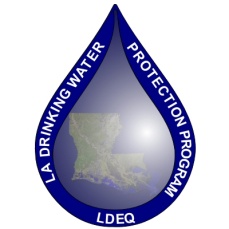 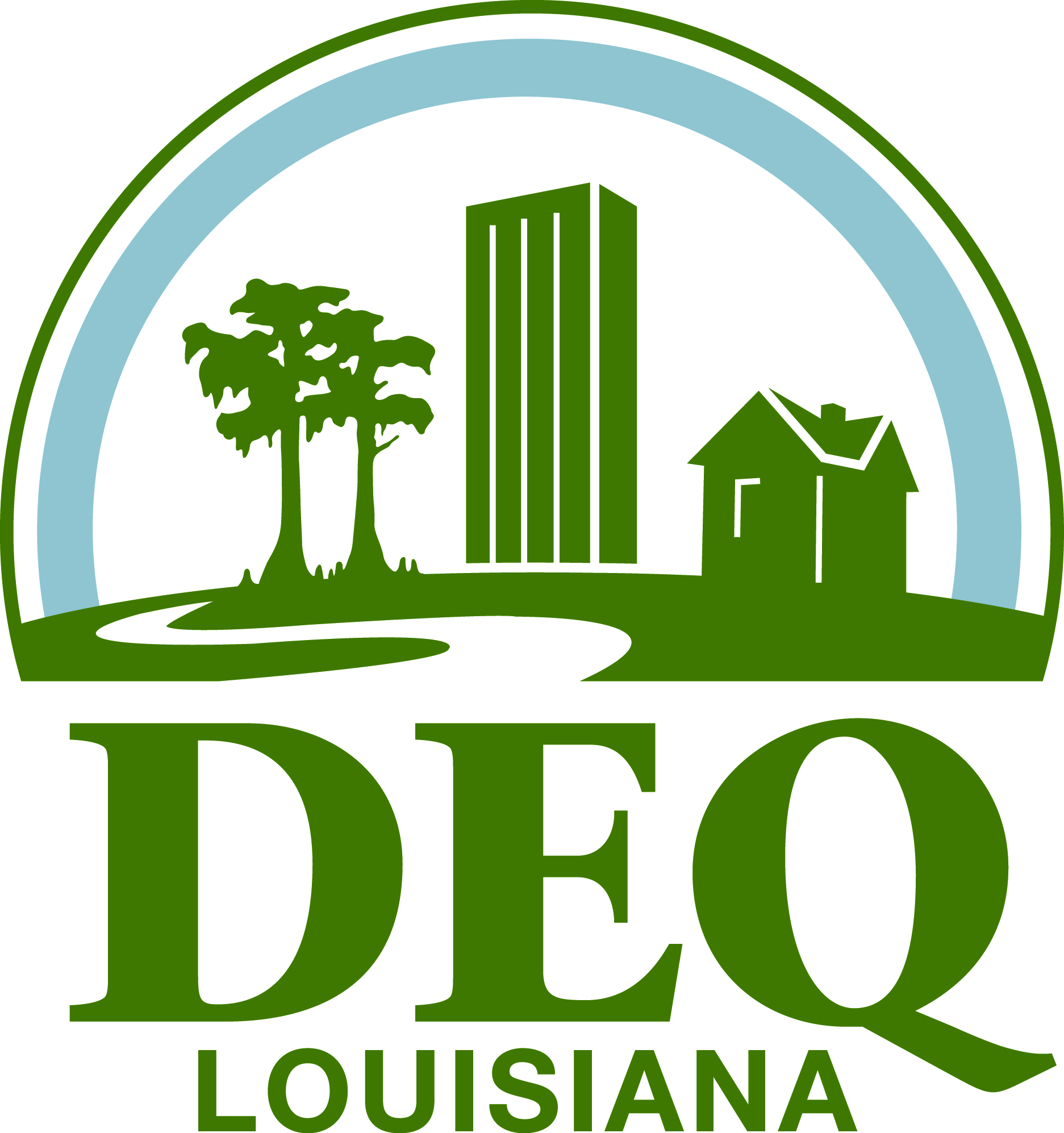 Drinking Water Protection TeamAquifer Evaluation & Protection SectionP.O. Box 4314Baton Rouge, LA  70821-4314Phone: 225-219-3510WWW.DEQ.Louisiana.GOV/AEPS